   SPOJENÁ ŠKOLA - STREDNÁ ODBORNÁ ŠKOLA AUTOMOBILOVÁ, Školská 7, 974 01 BANSKÁ BYSTRICAŠKOLSKÝ VZDELÁVACÍ PROGRAMSLUŽBY V AUTOOPRAVÁRENSTVE A STROJÁRSTVE 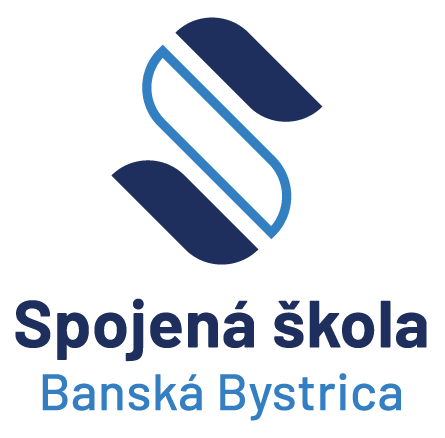 pre trojročný učebný odbor 2487 H autoopravár, s účinnosťou od 1. septembra 2013 začínajúc prvým ročníkomÚVODNÉ IDENTIFIKAĆNÉ ÚDAJEKontakty pre komunikáciu so školou:Zriaďovateľ: Banskobystrický samosprávny krajNám. SNP 23974 01 Banská BystricaTel.: 048/4325111 e-mail: podatelna@bbsk.sk                                                                                                                 Ing. Ján Žuffa										       riaditeľ SŠ                                                                                                                                                                           (podpis a pečiatka školy)Záznamy o platnosti a revidovaní školského vzdelávacieho programu:CIELE A POSLANIE VÝCHOVY A VZDELÁVANIACiele a poslanie výchovy a vzdelávania v našom školskom vzdelávacom programe pre učebný odbor, 2487 H autoopravár vychádzajú z cieľov stanovených v Zákone č. 245/2008 o výchove a vzdelávaní (školský zákon) Poslaním našej školy je vytvárať priestor pre uplatňovanie takých štýlov práce, ktoré pozitívne ovplyvňujú učenie sa žiakov, ich výsledky v edukačnom procese a sociálne prostredie školy.Naším cieľom nie je len pripraviť žiakov na skúšky a získanie prvej kvalifikácie, ale aj formovať u mladých ľudí ich postoje, viesť ich k dodržiavaniu etických a ľudských princípov  pripraviť študentov pre samostatný život a motivovať ich k celoživotnému vzdelávaniu. V systéme výchovy a vzdelávania naše ciele spočívajú v cieľavedomom a systematickom rozvoji poznávacích schopností, emocionálnej zrelosti študenta,  motivácie k sústavnému zdokonaľovaniu sa, prosocionálneho správania, etiky, sebaregulácie ako vyjadrenia schopnosti prevziať zodpovednosť za seba a svoj rozvoj a tvorivosť. Ciele výchovy a vzdelávania orientované na vytváranie predpokladov celoživotného vzdelávania sú zamerané na:Posilnenie výchovnej funkcie školy so zámerom: umožniť všetkým žiakom prístup ku kvalitnému odbornému, záujmovému vzdelávaniu a voľnočasovým aktivitám, najmä žiakom zo sociálne znevýhodneného prostredia ako formy prevencie sociálno-patologických javov a podchytenia nadaných a talentovaných jedincov,vytvárať motiváciu k učeniu, ktorá žiakom umožní pokračovať nielen v ďalšom vzdelávaní, ale aj v kultivovaní a rozvoji vlastnej osobnosti,podporovať špecifické záujmy, schopností a nadania žiakov,formovať ucelený názor na svet a vzťah k životnému prostrediuvytvárať vzťah k základným ľudským hodnotám ako je úcta a dôvera, sloboda a zodpovednosť, spolupráca a kooperácia, komunikácia a tolerancia,poskytovať čo najväčšie množstvo príležitostí, podnetov a možností v oblasti záujmovej činnosti,poskytovať pre žiakov a širokú verejnosť ponuku vzdelávacích aktivít vo voľnom čase,Realizáciu stratégie rozvoja školy s dôrazom na:prípravu a tvorbu vlastných školských vzdelávacích programov s cieľom:uplatňovať nové metódy a formy vyučovania zavádzaním aktívneho učenia, realizáciou medzipredmetovej integrácie, propagáciou a zavádzaním projektového a programového vyučovania,zabezpečiť kvalitné vyučovanie cudzieho jazyka využívaním jazykového laboratóriá, skvalitniť výučbu informačných a komunikačných technológií zabezpečením  odbornej učebne  softwarovým vybavením, podporovaním ďalšieho vzdelávania učiteľov v oblasti informačných technológií,zohľadniť potreby a individuálne možnosti žiakov pri dosahovaní cieľov v učebnom odbore autoopravár,zabezpečiť variabilitu a individualizáciu výučby,rozvíjať špecifické záujmy žiakov,vytvárať priaznivé sociálne, emocionálne a pracovné prostredie v teoretickom a praktickom vyučovaní,zavádzať progresívne zmeny v hodnotení žiakov realizáciou priebežnej diagnostiky,zachovávať prirodzené heterogénne skupiny vo vzdelávaní.    posilnene úlohy a motivácie učiteľov, ich profesijný a osobný rozvoj s cieľom:rozvíjať a posilňovať kvalitný pedagogický zbor jeho stabilizáciou, podporovať a zabezpečovať ďalší odborný rozvoj a vzdelávanie učiteľov,rozvíjať hodnotenie a sebahodnotenie vlastnej práce a dosiahnutých výsledkov.  podporu talentu, osobnosti a záujmu každého žiaka s cieľom:rozvíjať edukačný proces na báze skvalitňovania vzťahov medzi učiteľom - žiakom – rodičom,rozvíjať tímovú spoluprácu medzi žiakmi budovaním prostredia tolerancie a radosti z úspechov, vytvárať prostredie školy založené na tvorivo-humánnom a poznatkovo-hodnotovom prístupe k vzdelávaniu s dôrazom na aktivitu a slobodu osobnosti žiaka,odstraňovať prejavy šikanovania, diskriminácie, násilia, xenofóbie, rasizmu a intolerancie v súlade s Chartou základných ľudských práv  a slobôd,viesť žiakov k zmysluplnej komunikácii a vyjadreniu svojho názoru,zapájať sa do projektov zameraných nielen na rozvoj školy, ale aj na osvojenie si takých vedomostí, zručností a kompetencií, ktoré žiakom prispejú k ich uplatneniu sa na trhu práce na Slovensku a v krajinách Európskej únie a k motivácii pre celoživotné vzdelávanie sa,nadväzovať spoluprácu  s rôznymi školami a podnikmi doma a v zahraničí,presadzovať zdravý životný štýl,vytvárať širokú ponuku športových, záujmových a voľnočasových aktivít,vytvárať fungujúci a motivačný systém merania výsledkov vzdelávania.skvalitnenie spolupráce so sociálnymi partnermi, verejnosťou a ostatnými školami na princípe partnerstva s cieľom:podporovať spoluprácu s rodičmi pri príprave a tvorbe školského vzdelávacieho programu,aktívne zapájať zamestnávateľov do tvorby školských vzdelávacích programov, rozvoja záujmového vzdelávania, skvalitňovania výchovno-vzdelávacieho procesu a odborného výcviku,spolupracovať so zriaďovateľom na koncepciách rozvoja odborného vzdelávania a prípravy a politiky zamestnanosti našom regióne,vytvárať spoluprácu so školami doma a v zahraničí a vymieňať si vzájomne skúseností a poznatky,rozvíjať spoluprácu s rôznymi organizáciami a účelovo zameranými útvarmi na zabezpečenie potrieb žiakov.zlepšenie estetického prostredia budovy školy a najbližšieho okolia s cieľom: zlepšiť prostredie v triedach a spoločných priestoroch školy,aktualizovať nástenky v triedach a na chodbách,upraviť vybrané triedy na rozšírenie doplnkových činnosti školy vzhľadom na realizáciu kurzov pre verejnosť, zabezpečenie školení a iných vzdelávacích akcií,využiť materiálno-technický a ľudský potenciál pre získanie doplnkových finančných zdrojov, reagovať na vypísané granty a projekty,  pravidelne sa starať o úpravu okolia školy a školské ihrisko,pokračovať v pravidelnej starostlivosti o úpravu okolia školyrekonštrukciou vstupného priestoru školy zlepšiť estetické prostredie školyVLASTNÉ ZAMERANIE ŠKOLY      Škola sa nachádza v príjemnej okrajovej časti neďaleko historického centra mesta Banská Bystrica. Umiestnenie školy je výhodné z hľadiska dopravného spojenia nielen miestnou dopravou, ale aj pre mimo banskobystrických študentov. Banská Bystrica je staré kráľovské mesto, ktoré bolo v rôznych obdobiach aj administratívnym a hospodárskym centrom regiónu. Administratívnym a hospodárskym centrom je aj dnes. S tým súvisí jej postavenie ako kolísky vzdelanosti na Slovensku. História školstva v Banskej Bystrici má už  takmer 750 rokov.     Naša škola svojím vzdelávacím programom pripravuje odborných a kvalifikovaných zamestnancov v oblasti autopravárenstva a strojárstva, má preto v tomto meste svoje opodstatnenie. Pôsobí ako odborná škola už takmer jedno storočie. Napriek tomu, že sa niekoľkokrát zmenil názov školy poslanie školy vychovávať odborníkov pre strojársky priemysel zotrvalo. Združenie automobilového priemyslu SR / ZAP / divízia cech predajcov a servisov motorových vozidiel zriadilo na našej škole Pilotné centrum, ktoré pripravuje žiakov v autoopravárenských a strojárskych odboroch potrebných pre rozvíjajúci sa automobilový priemysel. Úspešný vzdelávací proces v Pilotnom centre zabezpečujú učitelia odborných predmetov a majstri OV zaškolení v lektorskom centre ZAP na nový obsah učebných predmetov a na nové učebné texty. Cech predajcov a servisov motorových vozidiel kladie dôraz aj na praktickú prípravu budúcich automobilových odborníkov, a preto vybavenie dielní a odborných učební najmodernejšou technikou sa stáva jednou z nosných myšlienok našej školy.  Rozhodnutím Banskobystrického samosprávneho kraja sa stalo SOU strojárske od 1.9.2004 súčasťou Spojenej strednej školy Banská Bystrica, ako jedna z jej organizačných zložiek.Na základe analýzy potrieb a požiadaviek trhu práce a analýzy práce školy sme identifikovali všetky pozitíva a negatíva školy, ktoré nám signalizovali, čo všetko máme zmeniť, čo ponechať tak, aby náš výchovno-vzdelávací proces mal stále vyššiu a vyššiu kvalitatívnu úroveň, identifikovali sme  množstvo zamestnaneckých príležitosti pre našich absolventov v rôznych autorizovaných servisoch, dopravných spoločnostiach, vo firmách, ktoré vyrábajú komponenty pre automobilový priemysel a v samotných automobilových závodoch.. Môžu sa uplatniť v rôznych pracovných pozíciách  ako napr.  mechanici,  smenoví majstri, vodiči v medzinárodnej doprave servisní pracovníci. Ďalšie uplatnenie je v oblasti predaja motorových vozidiel a logistiky. Po ukončení nadstavbového štúdia v odbore dopravná prevádzka zvládnu aj pozície vedúcich pracovníkov  v dopravných firmách.  Máme už absolventov, ktorí sú súkromní podnikatelia v oblasti autopravárenstva a dopravy. Ochota zamestnávateľov zamestnať našich absolventov po ukončení vzdelávacieho programu je viac než ústretová. Silnými stránkami školy na skvalitnenie a rozvoj výchovno-vzdelávacieho procesu sú:záujem uchádzačov o štúdium (predpoklad naplnenia prvých ročníkov),škola s dlhoročnou tradíciou v príprave absolventov v oblasti strojárskeho a automobilového vzdelania,komplexnosť školy a jej poloha (škola, stravovacie zariadenie, domov mládeže, športový areál),silný manažment,kvalita a skúsenosť pedagogických zamestnancov,záujem pedagogických zamestnancov o modernizáciu edukačného procesu s využitím IKT a vlastné ďalšie vzdelávanie,dobrá vzájomná spolupráca učiteľov,dobré vybavenie štandardných, odborných učební, kabinetov a dielní OV (mnohé učebne sú využívané v čase mimo vyučovania pre žiakov na záujmové činnosti.),zabezpečenie praxe v zmluvných firmách,záujem podnikateľských subjektov o absolventov učebného odboru,nízke % nezamestnanosti našich absolventov,škola je pilotným centrom vzdelávania pre automobilový priemysel SR,rozvoj spolupráce so zahraničnými firmami,možnosť žiakov pracovať v autoservise školy,možnosť žiakov získať vodičské oprávnenie skupiny B v autoškole pri SŠ, Školská 7,Banská BystricaSlabou stránkou školy je slabý záujem zamestnancov školy o tvorbu programov financovaných z prostriedkov EU, nedostatočné finančné stimuly na motiváciu zamestnancov,nedostatok priestorov v škole a preto nemôže budovať ďalšie nové odborné učebne,slabý záujem pedagogických zamestnancov o výmenné pobyty so študentmi v zahraničí,Možnosti školyVytvorenie vlastného kurikula školyŠiršia ponuka voliteľných predmetovAplikácia aktivizačných vyučovacích metódZvýšenie záujmu o školuZlepšenie podpory zo strany podnikateľov, rodičov a samosprávyVyužitie školských dielní a odborných učební pre hospodársku činnosťVyužitie športových zariadení pre verejné účelyZískanie grantovPropagácia školyPodpora ďalšieho vzdelávania zamestnancov školyMožnosti zvyšovania kvalifikácie absolventov učebných odborov v nadstavbovom štúdiuHrozby a rizikáDemografický pokles populáciePokles reálnej hodnoty štátnej podporyZvyšovanie výdavkov na prevádzkuNedostatok finančných prostriedkov na investícieCHARAKTERISTIKA ŠKOLYV budove na Školskej 7, Banská Bystrica, ktorá je 2 poschodová s využitím podkrovného priestoru, v súčasnosti študuje celkom 20 tried, z toho 7 tried žiakov v študijnom odbore 6352 6 obchod a podnikanie, 9 tried v učebných odboroch a 4 triedy nadstavbového štúdia. Na štúdium cudzích jazykov máme 1 jazykové laboratórium. Škola má spoločenskú miestnosť, posilňovňu a viacúčelové  ihrisko s umelou trávou pre tenis, hádzanú, bedminton, mini futbal a pod.. Manažment školy a hospodársky úsek má svoje priestory, učitelia využívajú svoje kabinety.  Na škole sú 2 učebne informatiky vybavené  počítačmi, ktoré sú zapojené do siete. Škola má odbornú učebňu pre odbor autoopravár mechanik a elektrikár vybavenú najmodernejšou IKT.  s interaktívnou tabuľou. Škola má pomerne dobre vybavenú knižnicu, ktorá slúži ako informačné centrum. Výchovný poradca má k dispozícii kabinet, kde sa stretáva so žiakmi, rodičmi, sociálnymi zamestnancami a pod. Na prízemí školy je sklad a jedna dielňa pre potreby údržby a opráv na škole. Škola má vlastnú plynovú kotolňu. Hygienické zariadenia spĺňajúce najvyššie požiadavky sú na každom poschodí. Posilňovňa  má vlastné hygienické priestory a sprchy.    V období štyroch rokov plánujeme vytvoriť ďalšiu jazykovú učebňu, multimediálnu učebňu s PC, audiovizuálnou technikou a dataprojektorom, multimediálnu odbornú učebňu pre vyučovanie slovenského jazyka a literatúry a spoločenskovedných predmetov a odbornú učebňu pre zameranie lakovník a karosár.Dielne odborného výcviku sa nachádzajú v priemyselnej zóne mesta Banská Bystrica v časti Vlkanová,sú výhodne umiestnené z hľadiska dopravného spojenia. Súčasťou dielní OV je aj vlastný autoservis školy. Domov mládeže je súčasťou školy a je vzdialený od budovy školy asi 5 km.  Poskytuje ubytovanie pre viac než 200 žiakov. Izby sú štandardne vybavené s vlastným hygienickým kútikom (WC, umývadlo). Je to dvojposchodová budova. Na každom poschodí sú sprchy. Pre vedúcu vychovávateľku a vychovávateľky sú vyhradené osobitné priestory (kancelárie, kabinety a spoločná miestnosť na oddych). Žiaci majú zabezpečenú celodennú stravu v jedálni školy. Na škole vyvíja veľmi dobrú činnosť Rada školy, ktorá má 9 členov. Zodpovedá za kvalitu a organizáciu celého výchovno-vzdelávacieho procesu. Rada žiakov zastupuje záujmy žiakov na našej škole, organizuje žiacke aktivity a vytvára podmienky pre dobrú komunikáciu a spoluprácu medzi učiteľmi a žiakmi. Záujmové aktivity:Elektrotechnický krúžokInformatikyFan klub anglického jazykaEkonomickýFitnesKrúžok priateľov umenia a literatúryMatematika inakMladý autoopravárMladý dopravcaMladý strojárNové technológie „Farby a laky“Spoločensko - kultúrnySpoločenskýŠportové hryTvorivé dielneVedecko - technickýŽurnalistickýSúťaže Olympiáda anglického a nemeckého jazykaMatematická súťaž KLOKANSúťaž v prednese poézie a prózy zo slovenského jazyka a literatúrySúťaž Autoopravár juniorSúťaž Mladý dopravcaSúťaž stredných škôl - Bezpečnosť a ochrana zdravia pri práciZenit celoštátna súťaž v strojárstve – obrábač kovovAUTOOPRAVÁR JUNIORYoung Car MechanicŠportovo-turistické akcieHorehronské hryFutbalový a minifutbalový turnaj stredoškolskej mládežeSúťaž v elektronických šípkachSilový dvojboj žiakovExkurzieExkurzia Osvienčim – PoľskoAutosalón NitraExkurzia Matica slovenská a návšteva cintorína MartinPrehliadka rodného domu J.G.TajovskéhoNávšteva  Parlamentu SR BratislavaExkurzie do servisov  v Banskej BystriciVýstava Učeň 2008 NitraÚrad priemyselného vlastníctva Banská BystricaStrojársky veľtrh NitraFORARCH Banská BystricaNávšteva vedeckej knižniceNávšteva múzea historických vozidiel B.B.Návšteva hvezdárne v B.B.Prehliadka automobiliek KIA, VOLKSWAGEN a PEGOUTExkurzia Hasičského a záchranného zboru mesta B.B.Spoločenské a kultúrne podujatiaDivadelné predstavenie DJGT ZvolenNávšteva filmových predstaveníDeň otvorených dverí Burza informácií na výber povolaniaKABU – prijímanie žiakov 1. ročníka do kolektívuMikulášsky večierokNávšteva športových podujatíVedomostný kvízMediálna propagáciaPrezentácia školy pre žiakov ZŠSchránka dôveryAktualizácia www stránkyBesedy a pracovné stretnutiaAko na trh práce (úrad práce)Ako vstúpiť do školského vzdelávacieho programu (riaditeľ školy)Ako sa správne učiť (výchovný poradca, psychológ KPP)Vydieranie a šikana (psychológ, zástupca polície)Nepriaznivé dôsledky fajčenia a alkoholuPoldeň prvej pomoci pri dopravných nehodáchBeseda o škodlivosti psychotropných látokBeseda s pracovníkom Dopravného inšpektorátu mesta B.B.- bezpečnosť cestnej premávkyCharakteristika pedagogického zboruPedagogický zbor tvorí  16 učiteľov, z ktorých 4 pracujú na čiastočný  úväzok, 11 majstrov odbornej výchovy a 8 vychovávateľov. Všetci pedagogickí zamestnanci spĺňajú požiadavky na odbornú spôsobilosť, 1 MOV navštevuje doplnkové pedagogické štúdium. Členovia školského manažmentu spĺňajú okrem odbornej a pedagogickej spôsobilosti aj zákonom predpísané vzdelanie v oblasti riadenia školy.  Výchovná poradkyňa spĺňa aj zákonom predpísané vzdelanie v oblasti výchovného poradenstva.Požiadavky na kontinuálne vzdelávanie pedagogických a odborných zamestnancovKontinuálne vzdelávanie chápeme ako neustály proces, ktorý zahŕňa všetky dimenzie rozvoja osobnosti učiteľa aj odborného zamestnanca a ich kompetencií. Cieľom kontinuálneho vzdelávania je také vzdelávanie, v ktorom sami učitelia a zamestnanci nadobudnú vnútornú motiváciu pre neustále sebavzdelávanie a sebazdokonaľovanie.Systém kontinuálneho vzdelávania budeme rozvíjať v zhode s krajinami EÚ na podpore zvyšovania kvality vzdelávania a podpore inovácií.Ciele kontinuálneho vzdelávania:osobnostný a profesijný rozvoj učiteľov a ostatných zamestnancovpodpora medzipredmetových vzťahov, medziľudských vzťahov, tímovej spolupráce, inovácií a vzdelávanie v školskom manažmenteznalosť sociálneho a životného prostredia, podpora kontaktov s výrobnou sférou, skúmanie a pochopenie ekonomických a sociálnych faktorov ovplyvňujúcich správanie mladých ľudí, a tým aj adaptáciu na spoločenské a kultúrne zmeny.Podrobný a konkrétny plán  ĎVPZ je súčasťou ročného plánu školy.  Manažment školy považuje za prioritnú úlohu zabezpečiť:Uvádzanie začínajúcich učiteľov do pedagogickej praxe.Príprava pedagogických zamestnancov na zvyšovanie si svojich kompetencií hlavne jazykových spôsobilostí, schopností efektívne pracovať s IKT.Príprava pedagogických zamestnancov na tvorbu školského vzdelávacieho programu.Motivovanie pedagogických  zamestnancov pre neustále sebavzdelávanie, vzdelávanie, zdokonaľovanie profesijnej spôsobilosti.Sprostredkovanie pedagogickým pracovníkom najnovšie poznatky  (inovácie) z metodiky vyučovania jednotlivých predmetov, pedagogiky a príbuzných vied, ako aj z odboru.Príprava pedagogických zamestnancov na výkon špecializovaných  funkcií, napr. triedny učiteľ, výchovný poradca, predseda predmetovej komisie, knihovník atď.Príprava pedagogických zamestnancov pre výkon činností nevyhnutných pre rozvoj školského systému, napr. pedagogický výskum, tvorba ŠkVP, tvorba štandardov, tvorba pedagogickej dokumentácie (pokiaľ bude v platnosti v dobiehajúcich ročníkoch), atď.Príprava pedagogických zamestnancov pre prácu s modernými materiálnymi prostriedkami: videotechnikou, výpočtovou technikou,  multimédiami a pod.Zhromažďovanie a rozširovanie progresívnych skúsenosti z pedagogickej  a riadiacej praxe, podnecovať a rozvíjať tvorivosť pedagogických zamestnancov.Sprostredkúvanie operatívneho a časovo aktuálneho transferu odborných  a metodických informácií prostredníctvom efektívneho informačného systému.Príprava pedagogických zamestnancov na získanie prvej a druhej atestácie.ProjektyProjekčná činnosť je súčasťou vzdelávacieho procesu. Zaraďovanie projektov rôznych časových dĺžok a foriem prebieha v jednotlivých predmetoch aktuálne v závislosti na možnostiach a danom učive. Naši učitelia odborných aj všeobecnovzdelávacích predmetov sa zúčastnili všetkých dostupných projektov ako cieľová skupina a získané poznatky a zručnosti previedli do pedagogického procesu školy. Naša škola dlhodobo využíva možnosti rozvojových projektov MŠ SR:Cesta k modernej Spojenej škole (16.9.2009 – 05.2012) – dopytovo-orientovaný     projektModerné vzdelávanie – digitálne vzdelávanie pre všeobecno-vzdelávacie projekty     (2012-2013) – národný projektAutoopravár a strojár v otvorenej Európe (2013 – 2014)Leonardo da Vinci MobilityVýstupy z týchto projektov prispejú k skvalitneniu výchovno-vzdelávacieho procesu v oblasti využívania interaktívnych metód vyučovania,  zvyšovania počítačovej gramotnosti žiakov a učiteľov, zdokonalenie sa v cudzom jazyku, zvyšovanie odborných zručností a vedomostí žiakov.Škola bola zapojená aj do projektov financovaných z ESF „Národný projekt ďalšieho vzdelávania učiteľov odborných predmetov v oblasti tvorby  ŠkVP všeobecno-vzdelávacích a odborných predmetov.Škola v roku 2012 ukončila projekt (spolufinancovaný z EU) elektronickej školy, ktorej hlavným cieľom bolo zriadenie elektronického portálu s následným zavedením elektronickej žiackej knižky a ďalších aktivít zvyšujúcich úroveň vzdelávania a kontroly. Elektronický portál a elektronická žiacka knižka sa naďalej využíva v rámci vzdelávacieho procesu učiteľov a žiakov.Škola hľadá kontakty a pripravuje dlhodobé kontakty s partnerskými školami doma a v zahraničí podporované spolufinancovaním z EU, ktoré plánuje využiť na zvýšenie odborných vedomostí študovaného odboru.Medzinárodná spoluprácaŠkola spolupracuje s holandskou spoločnosťou TECHWORK s.r.o. Banská Bystrica, s ktorou podpísala kontrakt o spolupráci. Na špičkových CNC obrábacích centrách, ktoré dodala do SSŠ holandská firma, vyškolí špecialistov v profesiách mechanik nastavovač, obrábač kovov a programátor obrábacích a zváracích strojov a zariadení, schopných pracovať v ktorejkoľvek krajine v rámci EÚ. TECHWORK zabezpečuje certifikát o vzdelaní a legálne pracovné zmluvy s výhodnými platovými podmienkami priamo v Holandsku, úplný pracovný servis (doprava, ubytovanie, stravovanie) na neobmedzenú dobu).Spolupráca so sociálnymi partnermiŠkola rozvíja všetky formy spolupráce so sociálnymi partnermi a verejnosťou. Jej priority spočívajú v pravidelnej komunikácii so žiakmi a ich rodičmi, zamestnávateľmi, s vysokými školami príslušného zamerania, odbornými vzdelávacími a náborovými organizáciami, ktoré zabezpečujú pracovné pozície v krajinách EÚ. S uvedenými sociálnymi partnermi sú vytvorené úzke funkčné väzby. Tieto dávajú predpoklad pre vytvorenie takých školských vzdelávacích programov, ktorých realizácia zaručuje osobnostný a odborný rozvoj žiakov a ich široké možnosti uplatnenia, či už na domácom alebo zahraničnom trhu práce.Spolupráca s rodičmiStyk školy s rodičmi zabezpečuje rada školy, rodičovská rada a triedne výbory rodičovskej rady. Tieto orgány na  škole presadzujú záujmy rodičov a žiakov v oblasti výchovy a vzdelávania a zároveň plnia aj funkciu verejnej kontroly práce školy. Rada školy sa vyjadruje ku koncepčným zámerom školy, prijímaniu žiakov k skladbe učebných a študijných odborov školy. Triedne výbory rodičovskej rady zasadajú pravidelne počas roka a ich prostredníctvom sú zabezpečené informácie zo strany školy, k rodičom a opačne. Ďalšia možnosť informovanosti rodičov o aktuálnom dianí na škole je prostredníctvom web stránok školy. Cieľom školy aj naďalej bude zvýšiť komunikáciu s rodičmi. Sme maximálne otvorení všetkým pripomienkam a podnetom zo strany rodičovskej verejnosti, ktorých realizácia nám pomôže okrem iného znížiť pretrvávajúce nedostatky v oblasti dochádzky žiakov do školy a zlepšenia ich študijných výsledkov.Spolupráca so zamestnávateľmiŠkola aktívne spolupracuje so zmluvnými zamestnaneckými organizáciami. Ťažisko spolupráce spočíva v zabezpečovaní odborného výcviku, prevádzkovej praxe, odborných súťaží, materiálno-technického vybavenia, dodávke nových technológii, technickej dokumentácií a v odbornom poradenstve hlavne pri zavádzaní nových trendov a technológií v jednotlivých odboroch. Pri tvorbe školského vzdelávacieho programu sme ako škola oslovili vyše 60 zamestnávateľských organizácií formou dotazníka a riadeného rozhovoru. Cieľom bolo získať čo najviac informácií o požiadavkách zamestnávateľov v oblasti kľúčových vedomostí, zručností a kompetencií absolventov jednotlivých odborov našej školy s možnosťou ich ďalšieho odborného rastu a uplatnenia na trhu práce. Na základe podrobnej analýzy vo vrátených dotazníkoch sme všetky požiadavky a pripomienky zo strany zamestnávateľov použili pri tvorbe školského vzdelávacieho programu daného odboru.Spolupráca s Úradom práce, sociálnych vecí a rodinyŠkola spolupracuje s ÚPSVaR v Banskej Bystrici, Zvolene a Brezne. Spolupráca je zameraná na poradenstvo v oblasti zamestnania našich absolventov, prípravy a realizácie rekvalifikačných kurzov, sociálneho zabezpečenia žiakov a zamestnancov školy. Pri tvorbe školského vzdelávacieho programu sme ako škola oslovili ÚPSVaR v Banskej Bystrici. Na základe rozhovoru s vedúcimi zamestnancami boli ich požiadavky na našich absolventov zahrnuté do školského vzdelávacieho programu. Na základe ich analýzy môžeme konštatovať, že miera nezamestnanosti v okrese Banská Bystrica je 4,5 % a vo Zvolene 10,7 %. Na pracovnom trhu je nedostatok zamestnancov strojárskych a elektrotechnických profesií predovšetkým obrábač kovov, mechanik nastavovač, programátor obrábacích a zváracích strojov a zariadení, autoopravár, elektromechanik a kvalifikovaný predavač.  Na základe uvedených informácií z ÚPSVaR majú naši absolventi zaručenú perspektívu uplatnenia sa na trhu práce doma i v krajinách EÚ. Spolupráca s inými partnermiŠkola v rámci odborného vzdelávania žiakov spolupracuje s domácimi a zahraničnými organizáciami a so SOPK.  V škole pôsobí LOCAL NETWORK ACADEMY /LCNA/ – CISCO, ktorej cieľom je vyškoliť kvalifikovaných zamestnancov zabezpečujúcich návrh a údržbu počítačových sietí.Združenie automobilového priemyslu ZAP – Cech predajcov a servisov motorových vozidiel zriadil na našej škole pilotné centrum, ktorého úlohou je celoplošné vzdelávanie a príprava absolventov pre aktuálne potreby trhu automobilového priemyslu.Naši žiaci majú možnosť využiť ponuky zahraničných vzdelávacích centier, ktoré majú zastúpenie na Slovensku. Holandská spoločnosť TECHWORK s.r.o zabezpečuje zaškolenie našich žiakov na CNC obrábacích centrách v odboroch obrábač kovov, mechanik nastavovač a programátor obrábacích a zváracích strojov a zariadení, schopných pracovať v ktorejkoľvek krajine EÚ.Škola nadviazala spoluprácu s automobilkou KIA MOTORS, ktorá pre potreby odborného výcviku v odbore autoopravár dodala testovacie automobily.Škola dlhodobo spolupracuje s firmou HOMOLA s.r.o. pri výbere a dodávkach servisnej techniky pre odbor autoopravár. So SOPK spolupracuje škola pri organizovaní záverečných skúšok. Ich podnety, pripomienky a názory na odborný profil absolventa sú zakotvené do ŠkVP jednotlivých odborov.                   CHARAKTERISTIKA ŠKOLSKÉHO VZDELÁVACIEHO PROGRAMU V UČEBNOM             ODBORE 2487 H autoopravár – 01 mechanik2487 H autoopravár – 02 elektrikár2487 H autoopravár – 03 karosár2487 H autoopravár – 04 lakovníkPopis školského vzdelávacieho programu2487 H autoopravár, 01 mechanik, 02 elektrikár, 03 karosár, 04 lakovníkCieľom školského vzdelávacieho programu Služby v autoopravárenstve a strojárstve II je vzdelávanie a výchova kvalifikovaných odborníkov v učebnom odbore obrábač kovov a autoopravár a v študijnom odbore strojárstvo ktorí sa uplatnia v čoraz väčšej miere nielen pri opravách a servise automobilov, ale aj v automobilovej výrobe a výrobe automobilových komponentov. Vzdelávanie v tomto programe má veľkú perspektívu a absolventov tohto vzdelávacieho programu čaká množstvo pracovných príležitosti či už na domácom trhu práce alebo v krajinách EÚ.Príprava v školskom vzdelávacom programe Služby v autoopravárenstve a strojárstve II v učebnom odbore 2433 H obrábač kovov, v učebnom odbore 2487 H autoopravár – 01 mechanik, 02 elektrikár, 03 karosár, 04 lakovník a v študijnom odbore 2414 L 01 strojárstvo – výroba, montáž a opravy prístrojov, strojov a zariadení zahŕňa  teoretické a praktické vyučovanie a prípravu. Teoretické vyučovanie je organizované v priestoroch školy na Školskej ulici 7, Banská Bystrica, praktické vyučovanie je organizované formou odborného výcviku v dielňach odborného výcviku, Továrenská 29, Vlkanová,  v autorizovaných servisoch a servisoch v regióne Banská Bystrica. Trojročný odbor štúdia je koncipovaný homogénne ako odbor profesijnej prípravy pre úsek autoopravárenstva a výroby automobilov so všeobecným prehľadom, ktorý umožňuje absolventom ďalšiu profesionalizáciu v rôznych krátkodobých špecializovaných, či rekvalifikačných kurzoch alebo v nadstavbovom štúdiu vedúcom k dosiahnutiu vyššej úrovne vzdelania. Predpokladom pre prijatie do učebného odboru je úspešné ukončenie základnej školy a zdravotné požiadavky uchádzačov o štúdium. Pri prijímaní na štúdium sa hodnotí prospech, správanie na základnej škole a záujem uchádzačov o štúdium. Konkretizácia kritérií na prijatie uchádzača do učebného odboru sa stanovuje každoročne.  Stratégia výučby školy vytvára priestor pre rozvoj nielen odborných, ale aj všeobecných a kľúčových kompetencií. Najväčší dôraz sa kladie na rozvoj osobnosti žiaka. Všeobecná zložka vzdelávania vychádza zo skladby všeobecno-vzdelávacích predmetov učebného plánu. V jazykovej oblasti je vzdelávanie a príprava zameraná na slovnú a písomnú komunikáciu, ovládanie oznamovacieho odborného prejavu v slovenskom jazyku, na vyjadrovanie sa v bežných situáciách spoločenského a pracovného styku v cudzom jazyku. Žiaci sa tiež oboznamujú s vývojom ľudskej spoločnosti, základnými princípmi etiky a zásadami spoločenského správania. Osvojujú si základy matematiky, fyziky a informatiky, ktoré sú nevyhnutné pre výkon povolania. V odbornom vzdelávaní je príprava zameraná na oblasť ekonomiky, sveta práce, ručného spracovania kovov, technického kreslenia, základov strojárstva a strojárskej technológie v 1. ročníku štúdia. Vo vyšších ročníkoch sa táto príprava užšie špecifikuje podľa zamerania. Pre zameranie obrábač kovov žiaci získajú základy v oblasti ručného spracovania kovov, merania v strojárskej praxi a strojového obrábania kovov.Pre zameranie 01-mechanik získajú žiaci základy v oblasti automobilov, diagnostiky a opráv automobilov. Pre zameranie 02-elektrikár získajú žiaci základy v oblasti automobilov, diagnostika a opravy automobilov, elektronika, elektropríslušenstvo a elektrické merania. Pre zameranie 03-karosár získajú žiaci základy v oblasti klampiarskej technológie, náuke o materiáloch, automobilov a diagnostiky a opráv automobilov.Pre zameranie 04- lakovník získajú žiaci základy v oblasti lakovníckej technológie, materiálov a odborného kreslenia. Pre zameranie v študijnom odbore strojárstvo získajú žiaci základy vzdelania v technickej oblasti, ktorí majú vedomosti o princípoch, funkcii, vlastnostiach materiálov, ovládajú konštrukciu strojových súčiastok a ich funkčných celkov.V rámci odborného výcviku žiaci získajú zručnosti, ktoré súvisia so zabezpečení prevádzkovej spoľahlivosti automobilov v oblastiach podľa príslušného zamerania odboru obrábač kovov, autoopravár a strojárstvo. Súčasne si žiaci v odbornom výcviku upevňujú a prehlbujú odborné vedomosti osvojené v teoretických odborných predmetoch. Odborný výcvik výrazne prispieva k vytváraniu dobrého vzťahu k práci, pracovnej disciplíne k svedomitosti a poriadku. Vlastná produktivita práce žiakov pomáha u nich vypestovať osobnú zodpovednosť a tvorivú iniciatívu. Škola vo výučbovej stratégii uprednostňuje tie vyučovacie metódy, ktoré vedú k harmonizácii teoretickej a praktickej prípravy tak pre profesionálny život, ako aj pre život v spoločnosti a medzi ľuďmi. Výučba je orientovaná na uplatnenie autodidaktických metód (samostatné učenie a práca) hlavne pri riešení problémových úloh, tímovej práci a spolupráci. Uplatňujú sa metódy dialogické slovné formou účelovo zameranej diskusie, ktoré naučia žiakov komunikovať s druhými ľuďmi na báze ľudskej slušnosti a ohľaduplnosti. Poskytujú žiakom priestor na vytvorenie si vlastného názoru založeného na osobnom úsudku. Vedú žiakov k odmietaniu populistických praktík a extrémistických názorov. Učia ich chápať zložitosť medziľudských vzťahov a nevyhnutnosť tolerancie. Metódy činnostne zameraného vyučovania (praktické práce) sú predovšetkým aplikačného a heuristického typu (žiak poznáva reálny život, vytvára si názor na základe vlastného pozorovania a objavovania), ktoré im pomáhajú pri praktickom poznávaní reálneho sveta a života. Aj keby boli vyučovacie metódy tie najlepšie, nemali by šancu na úspech bez pozitívnej motivácie žiakov, tzn. vnútorné potreby žiakov vykonávať konkrétnu činnosť sú tou najdôležitejšou oblasťou výchovno-vzdelávacieho procesu. Preto naša škola kladie veľký dôraz na motivačné činitele – zaraďovanie hier, súťaží, simulačných a situačných metód, riešenie konfliktových situácií, verejné prezentácie prác a výrobkov a pod. Uplatňované metódy budú konkretizované na úrovni učebných osnov jednotlivých predmetov. Metodické prístupy sú priebežne vyhodnocované a modifikované podľa potrieb a na základe skúseností vyučujúcich učiteľov.  Teoretické vyučovanie je realizované v budove školy na Školskej 7,. Praktická príprava prebieha v 1. ročníku v dielňach odborného výcviku vo Vlkanovej, v 2. a 3. ročníku majú žiaci možnosť odborný výcvik absolvovať vo vlastnom servise školy vo Vlkanovej alebo v servisoch v regióne Banská Bystrica. Sú to predovšetkým servisy: Autonovo, Euromotor, opravovne MV SR, Daewo, Auto Trade Brezno, Scania Zvolen, Vyhys Slovenská Ľupča, Kurta Banská Bystrica, s ktorými naša škola dlhodobo spolupracuje.  Počas 3. ročného štúdia majú tak žiaci možnosť výberu absolvovať odborný výcvik v rôznych servisoch, tým sa dostanú na rôzne pracoviská, kde si overia nielen praktické poznatky ale aj poznatky z teoretického odborného vzdelávania. Dôvodom takejto organizácie je skutočnosť, aby si žiaci precvičili a vyskúšali aj také zručnosti, ktoré sa počas bežnej praxe v servisoch môžu vyskytovať. Všetky vyučovacie aktivity odborného výcviku prebiehajú pod dozorom kvalifikovaných majstrov odborného výcviku.Kľúčové, všeobecné a odborné kompetencie sú rozvíjané priebežne a spôsob ich realizácie je konkretizovaný v učebných osnovách jednotlivých vyučovacích predmetov. Škola bude rozvíjať aj kompetencie v rámci pracovného prostredia školy napr. komunikačné zručnosti, posilňovanie sebaistoty a sebavedomia, schopnosť riešiť problémy a správať sa zodpovedne. Školský vzdelávací program Služby v autoopravárenstve a strojárstve je určený pre uchádzačov s dobrým zdravotným stavom. V prípade talentovaných žiakov sa výučba bude organizovať formou individuálnych učebných plánov a programov, ktoré sa vypracujú podľa reálnej situácie. Pri práci so žiakmi so špeciálnymi výchovno-vzdelávacími potrebami sa pristupuje s ohľadom na doporučenie špeciálnych pedagógov a psychológov vo vzťahu na individuálne potreby žiaka, stupeň a typ poruchy, úroveň kompenzácie poruchy a možnosti školy. Učebný odbor 2487 H autoopravár  nie je vhodný pre žiakov so zmenenom pracovnou schopnosťou, s vážnymi poruchami pohybového systému.  Činnosť školy v oblasti spoločenského a kultúrneho života je veľmi bohatá a pestrá nielen pri aktivitách súvisiacich s činnosťou školy, ale aj v mimoškolskej oblasti. Žiaci svoje odborné vedomosti a zručnosti budú prezentovať na mnohých súťažiach, ktoré organizuje ZAP v spolupráci s autorizovanými servismi – Atoopravár JUNIOR. Pre strojárske profesie je to súťaž ZENIT. Týchto aktivít sa zúčastnia aj učitelia odborných predmetov a MOV vo funkcii pedagogického dozoru. Samostatnosť, húževnatosť a pracovitosť našich žiakov bude ocenená tak zo strany školy ako aj so strany zamestnávateľov. Veľké množstvo záujmových krúžkov (jazykové, športové a iné) ponúkajú našim žiakom efektívne využívať svoj voľný čas. Žiaci 3. ročníkov majú možnosť získať vodičské oprávnenie skupiny B v autoškole, ktorá bola zriadená od 1. septembra 2006 pri Strednej odbornej škole polytechnickej, Školská 7, Banská Bystrica.Klasifikácia prebieha podľa klasifikačného poriadku. Výsledky žiakov sa hodnotia priebežne na základe kritérií, s primeranou náročnosťou a pedagogickým taktom. Podklady pre hodnotenie sa získavajú sústavným sledovaním výkonu žiaka a jeho pripravenosti na vyučovanie, rôznymi metódami a prostriedkami hodnotenia, analýzou činnosti žiaka, konzultáciami s ostatnými učiteľmi vrátane výchovného poradcu a zamestnancov pedagogicko-psychologických poradní, rozhovormi so žiakom, jeho rodičmi, ale aj s inštruktormi praktickej prípravy, ktorí boli poverení praktickou inštruktážou zo strany svojho zamestnávateľa. Pri hodnotení sa využívajú kritériá hodnotenia na zabezpečenie jeho objektivity. Žiaci sú s hodnotením oboznámení. Základné údaje o štúdiuKód a názov učebného odboru: 2487 H autoopravárOrganizácia výučbyPríprava v školskom vzdelávacom programe Služby v autoopravárenstve a strojárstve II v učebnom odbore 2487 H autoopravár zahŕňa teoretické a praktické vyučovanie a prípravu. Výučba je organizovaná v týždňových cykloch – strieda sa jeden týždeň teoretického vyučovania a jeden týždeň odborného výcviku. Na teoretickom vyučovaní majú žiaci možnosť využívať moderné učebne vybavené IKT. Sú to učebne informatiky, učebňa cudzích jazykov a odborná učebňa pre zameranie 01 mechanik a 02 elektrikár. Športové činnosti žiakov sú rozvíjané v školskom fitnes a modernom ihrisku s umelou trávou, kde žiaci môžu vykonávať tenis, volejbal a futbal. V odbornom vzdelávaní je príprava zameraná na oblasť ekonomiky a sveta práce, technického kreslenia, základov strojárstva, strojárskej technológie v 1. ročníku. Vo vyšších ročníkoch sa táto príprava užšie špecifikuje podľa zamerania odboru. Praktické vyučovanie je organizované formou odborného výcviku v dielňach odborného výcviku vo Vlkanovej, vo vlastnom servise školy. Časť odborného výcviku má škola zabezpečenú zmluvnými vzťahmi s fyzickými a právnickými osobami. Žiaci v priebehu štúdia sa tak dostanú na rôzne pracoviská, nakoľko môžu meniť odborný výcvik v servisoch počas štúdia.  Ďalšie organizačné podrobnosti týkajúce sa účelových kurzov a cvičení sú súčasťou učebného plánu. Osobitné požiadavky na uchádzača pre zameranie 01 mechanik a 03 karosár     Precitlivenosť na chemické, mechanické a biologické dráždidlá, chronické a alergické ochorenia dýchacích ciest a kože. Taktiež prekáža onemocnenie srdca, pretrvávajúce zápalové stavy, vady srdcové, haemodynamicky významné onemocnenie zažívacieho ústrojenstva, závažné pretrvajúce stavy vyžadujúce trvalé diétne stravovanie, onemocnenie uropostického systému, chronické zápaly močových ciest, nephropatia s poruchou funkcie ľadvín. Taktiež prekážajú choroby nervové, najmä onemocnenie sprevádzané poruchami pohybových funkcií a koordinácii, záchvatové stavy dekompenzované i subkompenzované poruchy sluchu, recidivujúce a chronické otictídy a sínusitídy, poruchy zraku, ak nedosahuje centrálna ostrosť zraková aspoň jedného oka 5/5 a J.č. 1 s prípadnou korekciou skiel, poruchy farbocitu, chronickej alebo alergickej konjuktivitídy.Osobitné požiadavky na uchádzača pre zameranie 02 elektrikár     Prijatiu uchádzača do odboru z hľadiska zdravotného stavu prekážajú poruchy nosného a pohybového systému , obmedzujúce dobrú pohybovú funkciu a práce vo vynútených polohách, najmä ťažšie postihnutia chrbtice, postihnutia dolných a horných končatín obmedzujúce manuálnu zručnosť. Ďalej poruchy ciev, vady srdcové, vleklé zápalové stavy, choroby nervové, najmä onemocnenie sprevádzané poruchami pohybových funkcií a koordinácií, záchvatové stavy a poruchy sluchu.     Požiadavky na zrak – poruchy zraku sú, ak nedosahuje centrálna ostrosť zraková aspoň jedného oka 5/5 a J.č. 1 s prípadnou korekciou skiel, porušený farbocit, biskulárne hĺbkové videnie, prekáža myoptia nad – 10D, hypertropia nad +4D, astigmatické zložka nad +3D chronickej alebo alergickej konjuaktivity.Osobitné požiadavky na uchádzača pre zameranie 04 lakovník     Do učebného odboru môžu byť prijatí chlapci, ktorí majú neporušenú pohybovú sústavu, majú cit pre farby, netrpia záchvatovými stavmi, chorobami, nemajú kožné choroby, choroby dýchacej a nervovej sústavy, nemajú zvýšenú citlivosť na chemické a mechanické dráždenie, nemajú poruchy pečene a obličkových funkcií a lebo tvorby krvi. Zrak 5/10m 5/20, nesmie byť porušený farbocit, škodí myoptia nad -3D, hypemetria nad +3D, astigmatizmus nad +/- 3D.Požiadavky na bezpečnosť, ochranu zdravia a  hygienu pri práci     Neoddeliteľnou súčasťou teoretického a praktického vyučovania je problematika bezpečnosti a ochrany zdravia pri práci, požiarnej ochrany a hygieny práce. Vo výchovno-vzdelávacom procese musí výchova k bezpečnosti a ochrane zdravia pri práci vychádzať z platných právnych predpisov – zákonov, vykonávajúcich vládnych nariadení, vyhlášok a noriem, Výklad musí smerovať od všeobecného ku konkrétnemu, t.j. špecifickému pre učebný odbor.     V priestoroch určených na vyučovanie žiakov treba vytvoriť podľa platných predpisov podmienky na zabezpečenie bezpečnosti a hygieny práce. Je nevyhnutné poučiť žiakov o bezpečnosti a ochrane zdravia pri práci.     Nácvik a precvičovanie činností, ktoré zodpovedajú prácam zakázaným mladistvým príslušným rezortným zoznamom, môžu žiaci vykonávať pri výučbe len v rozsahu určenom učebnou osnovou. Ak to vyžaduje charakter činnosti, určí učebná osnova z hľadiska bezpečnosti a ochrany zdravia pri práci a hygieny práce podmienky, za ktorých sa môže výučba žiakov uskutočňovať.     Pod základnými podmienkami bezpečnosti a ochrany zdravia pri práci rozumieme:dôkladné oboznámenie žiakov s predpismi o bezpečnosti a ochrane zdravia pri práci, s protipožiarnymi predpismi a s technologickými postupmi,používanie technického vybavenia, ktoré zodpovedá bezpečnostným a protipožiarnym predpisom,používanie osobných ochranných pracovných prostriedkov podľa platných predpisov,vykonávanie stanoveného dozoruDozor vyžaduje sústavnú prítomnosť osoby poverenej vedením praktického vyučovania žiakov na ich pracovisku. V prípade, že osoba poverená vedením praktického vyučovania neobsiahne zrakovo súčasne všetky pracovné miesta, je povinná žiakov sústavne kontrolovať.Stály dozor predpokladá trvalú prítomnosť osoby poverenej vedením praktického vyučovania žiakov na ich pracovisku.Priamy dozor vyžaduje trvalú prítomnosť osoby poverenej vedením praktického vyučovania žiakov na ich pracovisku.     Všetky pracovné miesta musí osoba poverená priamym dozorom zrakovo obsiahnuť  z takého miesta a vzdialenosti, aby mohla o predchádzajúcej inštruktáži bezprostredne zasiahnuť v prípade porušenia bezpečnostných predpisov a pracovných pokynov pri ohrození zdravia.Pri nástupe žiaka na odborný výcvik sa vyžaduje:Pracovné oblečenieChlapci a dievčatáPracovný odevPracovná obuvPracovná čiapkaMenovkaPROFIL ABSOLVENTA UČEBNÝ ODBOR 2487 H autoopravárCharakteristika absolventa - autopravár     Absolvent učebného odboru je kvalifikovaný odborný pracovník schopný vykonávať príslušné práce na špecializovaných pracoviskách vo výrobných podnikoch a v autoopravárenstve. Má ucelené základné teoretické vedomosti a praktické zručnosti potrebné pre štandardné opravy cestných motorových vozidiel, so štandardným vybavením dielní predpísaným výrobcom, na základe informácií získaných v technickej dokumentácii výrobcov cestných motorových vozidiel, vie posúdiť stav a pripravenosť pracoviska, vie zvoliť pracovné postupy a prípravné práce. Pri práci s vozidlom a pomôckami je schopný použiť štandardnú opravárenskú techniku.      Absolventi sú kvalifikovaní pracovníci schopní uplatniť sa pri výrobe alebo opravách a servise automobilov, zabezpečovať produkciu s ohľadom na ekonomiku a ekológiu výroby. Nadobudnuté poznatky dávajú absolventovi predpoklady konať cieľavedome, rozvážne a rozhodne, v súlade s právnymi normami spoločnosti, zásadami vlastenectva humanizmu a demokracie pri výkone uvedených činností. Ďalší rozvoj absolventov je možný vzdelávaním v nadstavbovom štúdiu na úrovni ISCDE 3A pre absolventov stredných odborných učilíšť a vykonaním maturitnej skúšky.     Rozsah jeho vedomostí mu umožňuje aj naďalej sa vzdelávať, zaujímať sa o vývoj vo svojom odbore štúdiom odbornej literatúry a časopisov.Kompetenčný profil absolventa sme vytvorili na základe kompetencií uvedených v ŠVP a analýzy povolania v priamej spolupráci so zamestnávateľmi. Analýza povolania je súčasťou Analytickej štúdie. Týmto má absolvent učebného odboru garantované získanie aktuálnych vedomostí, zručností a kompetencií v závislosti od potrieb zamestnávateľov.Kompetencie absolventa Absolvent učebného odboru 2487 H autoopravár programu disponuje týmito kompetenciami:Kľúčové kompetenciea) Spôsobilosti konať samostatne v spoločenskom a pracovnom životeSú to spôsobilosti, ktoré sú základom pre ďalšie získavanie vedomostí, zručností,postojov a hodnotovej orientácie. Patria sem schopnosti nevyhnutné precieľavedomé a zodpovedné riadenie a organizovanie svojho osobného,spoločenského a pracovného života. Jednotlivci si potrebujú vytvárať svojuosobnúidentitu vo vzťahu k životným podmienkam, povolaniu, práci a životnému prostrediu,spoločenským normám, sociálnym a ekonomickým inštitúciám, robiť správnerozhodnutia, voľby, opatrenia a postupy. Tieto kompetencie sú veľmi úzko spätés osvojovaním si kultúry myslenia a poznávania.Absolvent má:- reálne zdôvodňovať svoje názory, konania a rozhodnutia,- porovnať bežné pravidlá, zákonitosti, predpisy, sociálne normy, morálne  zásady, vlastné a celospoločenské očakávania v systéme, v ktorom existuje,- identifikovať priame a nepriame dôsledky svojej činnosti,- vybrať si správne rozhodnutie a cieľ z rôznych možností,- vysvetliť svoje životné plány, záujmy a predsavzatia,- popísať svoje ľudské práva, popísať svoje povinnosti, záujmy, obmedzenia  a potreby,- zdôvodňovať svoje argumenty, riešenia, potreby, práva, povinnosti a konanie.b)Spôsobilosť interaktívne používať vedomosti, informačné a komunikačnétechnológie, komunikovať v štátnom, materinskom a cudzom jazykuSú to schopnosti, ktoré žiak získava za účelom aktívneho zapojenia sa dospoločnosti založenej na vedomostiach s jasným zmyslom pre vlastnú identitua smer života, sebazdokonaľovanie a zvyšovanie výkonnosti, racionálnehoa samostatného vzdelávania a učenia sa počas celého života, aktualizovaniaa udržovania potrebnej základnej úrovne jazykových schopností, informačnýcha komunikačných zručností. Od žiaka sa vyžaduje efektívne využívať písanýa hovorený materinský a cudzí jazyk, disponovať s čitateľskou a matematickougramotnosťou, prehodnocovať základné zručnosti a sebatvoriť.Absolvent má:- spoľahlivo vyjadrovať sa v materinskom jazyku v písomnej a hovorenej forme,- vyjadrovať sa v jednom cudzom jazyku v písomnej a hovorenej forme,- riešiť bežné matematické príklady a rôzne situácie,- identifikovať, vyhľadávať, triediť a spracovať rôzne informácie a informačné  zdroje,- posudzovať vierohodnosť rôznych informačných zdrojov,- overovať a interpretovať získané údaje,- pracovať s elektronickou poštou,- pracovať so základnými informačno-komunikačnými technológiami.c)Schopnosť pracovať v rôznorodých skupináchTieto schopnosti sa využívajú pri riadení medziľudských vzťahov, formovaní novýchtypov spolupráce. Sú to schopnosti, ktoré sa objavujú v náročnejších podmienkach,aj pri riešení problémov ľudí, ktorí sa nevedia zaradiť do spoločenského života. Žiacimusia byť schopní učiť sa, nažívať a pracovať nielen ako jednotlivci, ale v sociálnevyváženej skupine. Sú to teda schopnosti, ktoré na základe získaných vedomostí,sociálnych zručnosti, interkulturálnych kompetencií, postojov a hodnotovej orientáciiumožňujú stanoviť jednoduché algoritmy na vyriešenie problémových úloh, javov a situácií a získané poznatky využívať v osobnom živote a povolaní.Absolvent má:- prejaviť empatiu a sebareflexiu,- vyjadriť svoje pocity a korigovať negativitu,- pozitívne motivovať seba a druhých,- stanoviť priority cieľov,- predkladať primerané návrhy na rozdelenie jednotlivých kompetencií a úloh pre  ostatných členov tímu a posudzovať spoločne s učiteľom a s ostatnými, či sú  schopní určené kompetencie zvládnuť,- prezentovať svoje myšlienky, návrhy a postoje,- konštruktívne diskutovať a pozorne počúvať druhých,- uzatvárať jasné dohody,- rozhodnúť o výbere správneho názoru z rôznych možností,- určovať najzávažnejšie rysy problému, rôzne možnosti riešenia, ich klady  a zápory v danom kontexte aj v dlhodobejších súvislostiach,- spolupracovať pri riešení problémov s inými ľuďmi,- samostatne pracovať v menšom kolektíve,- určovať vážne nedostatky a kvality vo vlastnom učení, pracovných výkonoch  a osobnostnom raste,- predkladať spolupracovníkom vlastné návrhy na zlepšenie práce, bez zaujatosti  posudzovať návrhy druhých,- prispievať k vytváraniu ústretových medziľudských vzťahov, predchádzať  osobným konfliktom, nepodliehať predsudkom a stereotypom v prístupe k druhým.Odborné kompetencie 2487 H autoopravárPožadované vedomostiAbsolvent má:poznať základnú odbornú terminológiu pre strojárstvo a autoopravárenstvo, schopnosť využívať všeobecné poznatky, pojmy pravidlá a princípy pri riešení praktických úloh,poznať základy technického zobrazovania a kreslenia v strojárstve,poznať základné strojové súčiastky a mechanizmy, ktoré tvoria časti vozidla,zvládnuť jednoduché technické výpočty s použitím technických tabuliek,poznať základné druhy materiálov a polotovarov používaných v strojárstve a pri stavbe vozidiel, ich technologické vlastnosti, metódy tepelného spracovania a povrchových úprav,poznať základné technologické postupy ručného a strojného spracovania,poznať základné postupy montáže, diagnostikovania, demontáže a opráv časti automobilov a automobilu ako celku,poznať základy elektrotechniky a elektroniky v problematike automobilovej techniky,poznať náradie a servisnú techniku používanú v autoopravárenstve,poznať základné predpisy bezpečnosti a ochrany zdravia pri práci,poznať základné práva a povinnosti vyplývajúce z postavenia zamestnanca v základnej ekonomickej štruktúre podniku,poznať základné princípy drobného podnikania a problematiku súvisiacu so založením živnosti,.definovať základné ekonomické zákonitostí a zásady podnikania, postupy vedenia jednotlivých dokladov o materiálových a finančných prostriedkoch v podniku a uplatňovať ich pri nákupe surovín, materiálov v technologických postupoch a pri predaji produktov,vyjadriť a vedieť použiť základné poznatky z oblasti práva a ich aplikácie v právnych otázkach súvisiacich s podnikaním, s  pracovnoprávnymi a občianskoprávnymi vzťahmi,vysvetliť postup orientácie sa  v schémach,  pracovných návodoch,  katalógoch a technickej dokumentácie  a ich používanie v pracovných činnostiach,vedieť používať informačné systémy a aplikovať ich do praxe,vysvetliť zásady hygieny práce, bezpečnosti a ochrany zdravia pri práci a ochrany životného prostredia,definovať a určiť možné zdroje  znečisťovania životného prostredia súvisiace s príslušnou výrobou alebo službou,načrtnúť možnosti eliminácie  zdrojov znečistenia životného prostredia.  Zameranie 01 mechanik, absolvent má:-     poznať meracie, diagnostické prístroje a pomôcky a ich využitie v procese        opravy,-    poznať správnu činnosť časti vozidla, podstatu fyzikálnych a mechanických súvislostí jeho funkcie,-   	rozlišovať mazadlá, palivá z hľadiska druhov, vlastností a optimálneho použitia,-   	poznať chemické prostriedky na zabezpečenie činností údržby a opráv vozidiel,-	poznať štandardné opravy, dielenskú dokumentáciu výrobcu a technologické postupy a normy,- 	zvládnuť identifikáciu základných porúch na základe skúšobnej jazdy a testovZameranie 02 elektrikár, absolvent má :- 	poznať technickú dokumentáciu a vie ju samostatne používať, kresliť náčrty a schémy elektrotechnických obvodov,- 	poznať základné druhy materiálov a polotovarov používaných v elektrotechnike, elektrické a elektronické súčiastky, prvky a obvody,- 	zvládnuť základy aplikovanej elektrotechniky a elektroniky a jej rozvíjanie v problematike automobilovej techniky,-	poznať základné spôsoby ručného a strojového opracovania materiálov, základné elektroinštalačné a montážne práce,-	vedieť používať meracie prístroje elektronického a mechanického charakteru,-	poznať jednotlivé oblasti elektrotechniky , elektrických strojov, prístrojov a elektrických zariadeníZameranie 03 karosár, absolvent má:-	má vedieť obsluhovať zariadenia používané pri rovnaní karosérií pri opravách karosérií,-	zvládnuť samostatne demontovať a montovať plechové diely karosérií a skríň, samostatne zhotoviť zložitejšie plechové diely karosérií a skríň cestných vozidiel,-	poznať podstatu zvárania plameňom, rezania kyslíkom, spájkovania na tvrdo, zvárania elektrickým oblúkom v ochrannej atmosfére CO2, rovnania súčiastok a dielov po zváraní,-	zvládnuť samostatne realizovať strednú opravu karosérie,-	poznať postup zasklievania okien karosérií do tesniacich profilov,-	zvládnuť zoraďovať medzery dverí a viek a kontrolovať ich tesnosť,-	zvládnuť zoraďovať a opravovať mechanizmy uzatvárania viek, okien a dverí Zameranie 04 lakovník, absolvent má:-	poznať pracovné a technologické postupy lakovníckych prác, -	poznať druhy, vlastnosti a spôsob použitia materiálov na lakovanie a pomocných materiálov,-	zvládnuť základy dizajnérskeho lakovania,-	poznať potrebné náradie, pracovné pomôcky, nástroje, strojové vybavenie pracoviska a jeho údržbu,-	poznať optimálne podmienky potrebné na prevedenie lakovníckych prác,-	poznať zásady hospodárnej prevádzky lakovne a hospodárneho využitia materiálov,- 	poznať základné princípy koloristiky,-	poznať základné druhy materiálov, ich chemické, fyzikálne aj technologické vlastnostib)   Požadované zručnostiAbsolvent vie:s istotou ovládať odbornú terminológiu typickú pre strojárstvo a autoopravárenstvo, využívať všeobecné poznatky, pojmy, pravidlá a princípy pri riešení praktických úloh,zobrazovať strojové súčiastky a jednoduché celky, čítať a zhotoviť technické výkresy podľa STN,poznať strojové súčiastky a mechanizmy, používané v strojárstve a autoopravárenstve, ovládať technické výpočty s použitím technických tabuliek a noriem,ovládať základné spôsoby ručného a strojného spracovania materiálov,orientovať sa v technickej dokumentácii, normách, predpisoch a technických požiadavkách súvisiacich so strojárskou výrobou a autoopravárenstvom,vykonávať diagnostiku, údržbu a opravy automobilov,pracovať s výpočtovou technikou a využívať softvér potrebný pre vykonávanie práce v autoopravárenstve a pracovať s internetom pre potreby danej činnosti v autoopravárenstve,manipulovať s materiálom a pomocnými materiálmi tak aby neohrozil životné prostredie,vykonávať obsluhu technologických zariadení podľa príslušného zamerania odboru autoopravár,zaobchádzať s modernými diagnostickými zaradeniami,zvoliť najefektívnejší pracovný postup pri vykonávaní pracovných operácií,využívať informačné technológie pri riešení odborných úloh,postupovať v zmysle zásad  bezpečnosti práce a ochrany zdravia pri práci, ochrany životného prostredia,postupovať hospodárne pri manipulácii s materiálmi, energiou, strojmi a zariadeniami,docieliť(zdokonaliť) dodržiavanie pracovnej disciplíny,vykonávať kvalifikovane základné odborné práce , racionálne riešiť jednoduché problémové situácie,pracovať so štandardným a mechanizovaným náradím používaným pri opravách automobilov,Zameranie 01 mechanik, absolvent má:-	diagnostikovať opravy automobilov,-	obsluhovať základné prístroje a zariadenia používané v autoopravárenstve,-	používať štandardnú diagnostiku, nastavenie a údržbu vozidla podľa technickej dokumentácie výrobcu,Zameranie 02 elektrikár, absolvent má:-	urobiť základné elektroinštalačné práce, elektroopravu automobilu, údržbu elektrických strojov a zariadení a odstraňovať na nich jednoduché poruchy,-	používať meracie prístroje, aplikovať ich v praxi a vyhodnotiť výsledky týchto meraní,-	aplikovať zásady bezpečnosti práce a ochrany zdravia pri práci, základné elektrotechnické predpisy, zásady ochrany pred účinkami elektrického prúdu, poskytnúť prvú pomoc pri úraze a vykonávať činnosť v súlade s vyhláškou Ministerstva práce sociálnych vecí a rodiny č. 718/2002 Z. z. na zaistenie bezpečnosti a ochrany zdravia pri práci a bezpečnosti technických zariadeníZameranie 03 karosár, absolvent má:- 	pripraviť pracovisko pre kontrolu a rovnanie karosérie po ťažšej havárii a na rovnacom zariadení karosériu vyrovnať so zachovaním všetkých funkčných rozmerov pri výrobe a opravách karosérií a skríň cestných vozidiel,-	vykonávať generálne opravy karosérií,-	preštudovať a poznať smery vývoja v tvarovaní karosérií, v používaní nových konštrukčných materiálov, vo vývoji technológií povrchu karosérií a ich úprav, k zlepšeniu tepelnej izolácie, zníženia hlučnosti, vibrácie a pod.,-	upravovať zložitejšie súčasti a diely zo zliatin ľahkých kovov ručným, strojným spracovaním, zvárať rôzne kovové materiály, pri výrobe a opravách pracovať s elektromechanickým i pneumatickým nitovacím lisomZameranie 04 lakovník, absolvent má:-	zvoliť správne pracovné a technologické postupy lakovníckych prác s ohľadom na hygienu a bezpečnosť práce,- 	stanoviť optimálne podmienky, vybrať vhodné materiály, výpočtom určiť predbežnú spotrebu,-	určiť farebný odtieň predlohy pomocou vzorkovníka farieb,-	vedieť vypísať zákazkový list,-	vedieť vyhotoviť technologický postup náterového systému po vrchný krycí lak podľa podkladu,-	obsluhovať a udržiavať striekaciu kabínu, vysávače na odsávanie brúsneho prachu a vzduchotechniku v lakovni,-	udržiavať v prevádzkyschopnom stave lakovnícke náradie,-	identifikovať a následne odstraňovať chyby pri lakovaníPožadované osobnostné predpoklady, vlastnosti a schopnosti                                      Absolvent sa vyznačuje:dôslednosťou a zodpovednosťou pri riešení pracovných povinností,samostatnosťou pri práci, samostatným riešením bežných úloh,  manuálnou zručnosťou v činnostiach konkrétneho odboru,kreatívnym myslením,schopnosťou integrácie a adaptabilityorganizačnými a komunikatívnymi vlastnosťami,prispôsobivosťou v nových pracovných podmienkach,vhodným sociálnym správaním a prejavmi,sebadisciplínou a mobilitou,potrebnou dávkou sebadôvery a pozitívnym prístupom k povinnostiam.UČEBNÝ PLÁN UČEBNÉHO ODBORU 2487 H autoopravár 01 mechanik, 02 elektrikár, 03 karosár, 04 lakovníkPrehľad využitia týždňov  g)Poznámky k učebnému plánu: Trieda sa môže deliť na skupiny podľa potrieb odboru štúdiaVyučuje sa jeden  z jazykov: jazyk anglický, nemecký. Predmety etická výchova/náboženská výchova sa vyučujú podľa záujmu žiakov v skupinách najviac 20 žiakov. Predmety nie sú klasifikované, na vysvedčení a v katalógovom liste žiaka sa uvedie „absolvoval/-a“. Predmet telesná a športová výchova možno vyučovať aj v popoludňajších hodinách a spájať ju do maximálne dvojhodinových celkov.   Predmet má charakter cvičení.Praktická príprava sa realizuje podľa súčasne platnej legislatívy v rozsahu minimálne 1520 hodín za  štúdium, čo je podmienkou vykonania záverečnej skúšky. Pre kvalitnú realizáciu vzdelávania je potrebné vytvárať podmienky pre osvojovanie požadovaných praktických zručností a činností formou cvičení (v laboratóriách, dielňach, odborných učebniach, cvičných firmách a pod.) a odborného výcviku. Na cvičeniach a odbornom výcviku sa môžu žiaci deliť do skupín, najmä s ohľadom na bezpečnosť a ochranu zdravia pri práci a na hygienické požiadavky podľa platných predpisov. Počet žiakov na jedného majstra odbornej výchovy je stanovený  platnou legislatívou.   Súčasťou výchovy a vzdelávania žiakov je kurz na ochranu života a zdravia a kurz pohybových aktivít v prírode. Kurz na ochranu života a zdravia sa organizuje v druhom ročníku štúdia a trvá tri dni po šesť hodín, resp. 5 dní pri realizácii internátnou formou. Kurz pohybových aktivít v prírode sa koná v rozsahu piatich vyučovacích dní,  najmenej však v rozsahu 15 vyučovacích hodín. Organizuje sa jeden v 1.ročníku štúdia.     Účelové cvičenia sú súčasťou prierezovej témy Ochrana života a zdravia. Uskutočňuje sa jedno v každom ročníku štúdia, 6 hodín v teréne. Záverečná skúška sa organizuje podľa súčasne platnej školskej legislatívy.Vyučujúci sú povinní zohľadňovať otázky bezpečnosti a ochrany zdravia pri práci a starostlivosti o životné prostredie.UČEBNÉ OSNOVY UČEBNÉHO ODBORU 2487 H autoopravárTabuľka vzťahu kľúčových kompetencií k obsahu vzdelávaniaKľúčové kompetencie predstavujú spoločne uplatňované zásady a pravidlá pri vybraných postupoch, metódach a formách práce, pri organizovaní akcií alebo  aktivít, mali by podporovať a rozvíjať aktivitu, tvorivosť, zručnosť, učenie žiaka. Výchovné a vzdelávacie stratégie (ďalej len „VVS“) nie sú formulované ako ciele, konkrétne metódy, postupy, pokyny alebo predpokladané výsledky žiakov, ale predstavujú spoločný postup, prostredníctvom ktorého by učitelia doviedli žiakov k vytváraniu alebo ďalšiemu rozvoju kľúčových kompetencií. VVS sú v našom školskom vzdelávacom programe stanovené pre každý vyučovací predmet a pre vybrané kľúčové kompetencie tak, ako to ukazuje tabuľka. Táto stratégia bola odsúhlasená všetkými predmetovými komisiami na škole.Názov a adresa školySpojená škola–Stredná odborná škola automobilová Školská 7, Banská BystricaNázov školského vzdelávacieho programuSlužby v autoopravárenstve a strojárstveKód a názov ŠVP24 Strojárstvo a ostatná kovospracúvacia výroba IIKód a názov učebného a študijného odboru2487 H autoopravár 01 mechanik, 02 elektrikár, 03 karosár, 04 lakovníkStupeň vzdelaniastredné odborné vzdelanie – ISCED 3Cúplné stredné odborné vzdelanie – ISCED 3ADĺžka štúdia3 roky, Forma štúdia dennáVyučovací jazykslovenský Druh školy štátnaMiesto vydania SŠ–SOŠ automobilová , Školská 7, Banská BystricaPlatnosť ŠkVP01. september 2013 začínajúc prvým ročníkomTitul, meno, priezviskoPracovná pozíciaTelefóne-mailIng. Ján ŽuffaRiaditeľ +48 4133113soustroj@stonline.sk RNDr. Mária BaloghováZástupca riaditeľa pre teoretické vyučovanie+48 4133113soustroj@stonline.skIng. Renáta BírešováZástupca riaditeľa pre teoretické vyučovanie+48  4133113biresova.renata@gmail.comIng. Marcel HrnčiarZástupca riaditeľa pre praktické vyučovanie+48 4188562marcel.hrnciar@gmail.comMgr. Andrea MiškufováVýchovný poradca+48 4133113a.miskufova@gmail.comNázov a adresa školySpojená škola–Stredná odborná škola automobilová Školská 7, Banská BystricaNázov školského vzdelávacieho programuSlužby v autoopravárenstve a strojárstveKód a názov ŠVP24 Strojárstvo a ostatná kovospracúvacia výroba IIKód a názov učebného a študijného odboru2487 H autoopravár 01 mechanik, 02 elektrikár, 03 karosár, 04 lakovníkStupeň vzdelaniastredné odborné vzdelanie – ISCED 3CDĺžka štúdia3 rokyForma štúdia dennáPlatnosť ŠkVPDátum Revidovanie ŠkVPDátum Zaznamenanie inovácie, zmeny, úpravy a pod. 01. 09. 200901.02. 2009Zmena názvu školy: Pôvodný názov: Spojená škola – Stredná odborná školaNový názov: Spojená škola – Stredná odborná škola automobilová, Školská 7 Banská Bystrica01.09.201201.09.2012Zmena označenia učebných a študijných odborov začínajúc 1. ročníkom od 1.9.2012: - 2487 2 autoopravár na 2487 01 H autoopravár mechanik, 02 H elektrikár, 03 H karosár, 04 H lakovník01.09.201201.09.2013- rozdelenie vzdelávacej oblasti „Človek, hodnoty a spoločnosť“ na samostatné oblasti „Človek a hodnoty“ a „Človek a spoločnosť“-nezadadenie predmetu informatika do vzdelávacej oblasti „Matematika a práca s informáciami“ – škola má zavedený predmet Aplikovaná informatika- zrušenie pedmetu ekológia vo vzdelávacej oblasti „Človek a príroda“- zmena názvu účelových kurzov- zmena vo využití disponibilných hodín – spoločné pre všetky vzdelávacie oblasti01.09.201301.09.2022V súvislosti s účasťou v Národnom projekte: Posilnenie regionálneho riadenia v oblasti odborného vzdelávania a prípravy smerom k zlepšeniu kvality, atraktivity a vyššej orientácii na trh práce v Banskobystrickom kraji, nastali pre odbor autoopravár mechanik úpravy v obsahu predmetu Automobily v 1 a 2.ročníku a v predmete  Elektrotechnika v 2. a 3.ročníkuNázov a adresa školySpojená škola–Stredná odborná škola automobilová Školská 7, Banská BystricaNázov školského vzdelávacieho programuSlužby v autoopravárenstve a strojárstveKód a názov ŠVP24 Strojárstvo a ostatná kovospracúvacia výroba IIKód a názov učebného odboru2487 H autoopravár 01 mechanik, 02 elektrikár, 03 karosár, 04 lakovníkStupeň vzdelaniastredné odborné vzdelanie – ISCED 3CDĺžka štúdia3 roky, Forma štúdia DennáNázov a adresa školySpojená škola–Stredná odborná škola automobilová Školská 7, Banská BystricaNázov školského vzdelávacieho programuSlužby v autoopravárenstve a strojárstveKód a názov ŠVP24 Strojárstvo a ostatná kovospracúvacia výroba IIKód a názov učebného a študijného odboru2487 H autoopravár 01 mechanik, 02 elektrikár, 03 karosár, 04 lakovníkStupeň vzdelaniastredné odborné vzdelanie – ISCED 3CDĺžka štúdia3 roky, Forma štúdia dennáNázov a adresa školySpojená škola–Stredná odborná škola automobilová Školská 7, Banská BystricaNázov školského vzdelávacieho programuSlužby v autoopravárenstve a strojárstveKód a názov ŠVP24 Strojárstvo a ostatná kovospracúvacia výroba IIKód a názov učebného odboru2487 H autoopravár, 01 mechanik, 02 elektrikár, 03 karosár, 04 lakovníkStupeň vzdelaniastredné odborné vzdelanie – ISCED 3CDĺžka štúdia3 roky, Forma štúdia dennáDĺžka štúdia:3 rokyForma štúdia:dennáNevyhnutné vstupné požiadavky na štúdium: úspešné ukončenie 9. ročníka základnej školyzdravotná spôsobilosť uchádzača o štúdium.Spôsob ukončenia štúdia: záverečná skúškaDoklad o dosiahnutom vzdelaní: vysvedčenie o záverečnej skúškevýučný listPoskytnutý stupeň vzdelania: Stredné odborné vzdelanieISCED Možnosti pracovného uplatnenia absolventa:Autoopravár:-pri  servise a opravách automobilov- vo výrobe automobilov Nadväzná odborná príprava (ďalšie vzdelávanie): Študijné odbory nadstavbového štúdia pre absolventov trojročných učebných odborov nadväzujúcich na predchádzajúci odbor štúdia – úplné stredné odborné vzdelania na úrovni ISCED 3ANázov a adresa školySpojená škola–Stredná odborná škola automobilová Školská 7, Banská BystricaNázov školského vzdelávacieho programuSlužby v autoopravárenstve a strojárstveKód a názov ŠVP24 Strojárstvo a ostatná kovospracúvacia výroba IIKód a názov učebného odboru2487 H autoopravár Stupeň vzdelaniastredné odborné vzdelanie – ISCED Dĺžka štúdia3 rokyForma štúdia dennáŠkola (názov, adresa)Škola (názov, adresa)Škola (názov, adresa)Spojená škola–Stredná odborná škola automobilová Školská 7, Banská BystricaSpojená škola–Stredná odborná škola automobilová Školská 7, Banská BystricaSpojená škola–Stredná odborná škola automobilová Školská 7, Banská BystricaNázov ŠkVPNázov ŠkVPNázov ŠkVPSlužby v autoopravárenstve a strojárstveSlužby v autoopravárenstve a strojárstveSlužby v autoopravárenstve a strojárstveKód a názov  ŠVPKód a názov  ŠVPKód a názov  ŠVP24 Strojárstvo a ostatná kovospracúvacia výroba II24 Strojárstvo a ostatná kovospracúvacia výroba II24 Strojárstvo a ostatná kovospracúvacia výroba IIKód a názov učebného odboruKód a názov učebného odboruKód a názov učebného odboru2487 H autoopravár – 01 mechanik, 02 elektrikár, 03 karosár, 04 lakovník2487 H autoopravár – 01 mechanik, 02 elektrikár, 03 karosár, 04 lakovník2487 H autoopravár – 01 mechanik, 02 elektrikár, 03 karosár, 04 lakovníkStupeň vzdelaniaStupeň vzdelaniaStupeň vzdelaniastredné odborné vzdelanie – ISCED stredné odborné vzdelanie – ISCED stredné odborné vzdelanie – ISCED Dĺžka štúdiaDĺžka štúdiaDĺžka štúdia3 roky3 roky3 rokyForma štúdiaForma štúdiaForma štúdiadennádennádennáDruh školyDruh školyDruh školyštátnaštátnaštátnaVyučovací jazykVyučovací jazykVyučovací jazykslovenský jazykslovenský jazykslovenský jazykKategórie a názvy vyučovacích predmetovPočet týždenných vyučovacích hodín v ročníkuPočet týždenných vyučovacích hodín v ročníkuPočet týždenných vyučovacích hodín v ročníkuPočet týždenných vyučovacích hodín v ročníkuPočet týždenných vyučovacích hodín v ročníkuKategórie a názvy vyučovacích predmetov1.2.2.3.SpoluVšeobecnovzdelávacie predmety1177826Jazyk a komunikáciaslovenský jazyk a literatúra 1,51113,5cudzí jazyk  a), b)33339Človek a hodnotyetická výchova/náboženská výchova c) 1---1Človek a spoločnosťobčianska náuka 1---1Človek a prírodafyzika 1,5---1,5Matemetika a práca s informáciamimatematika 11113informatika a)---11Zdravie a pohybtelesná a športová výchova a), d)22226Odborné vzdelávanie2222125Teoretické vzdelávanieekonomika-1112úvod do sveta práce-11-1technické kreslenie a)2---2základy strojárstva2---2strojárska technológia1---1základy elektrotechniky a) 1---1automobily 1---1Praktická prípravaodborný výcvik a), f), j)15---15podľa odborného zamerania 01-24242549diagnostika a opravy automobilov -3336automobily-442,56,5elektrotechnika a)-2213autoelektronika---11odborný výcvik a), f) -151517,532,5podľa odborného zamerania 02-24242448diagnostika a opravy automobilov-223,55,5automobily-11-1elektronika-33-3elektrické merania e) -1112elektropríslušenstvo-2224odborný výcvik a), f), j) -151517,532,5podľa odborného zamerania 03-24242448diagnostika a opravy automobilov-1112náuka o materiáloch-11-1technické kreslenie a)-2224klampiarska technológia-443,57,5ekológia-11-1odborný výcvik a) f), j) -151517,532,5podľa odborného zamerania 04-24242448lakovnícka technológia-442,56,5materiály-2224odborné kreslenie a)-2224ekológia-11-1odborný výcvik a),  f), j)-151517,532,5Spolu33333334/33(01/02,03,04)100/99(01/02,03,04)Účelové kurzy/učivoKurz pohybových aktivít v prírode g)Kurz na ochranu života a zdravia g)Účelové cvičenia h)Činnosť1. ročník2. ročník3. ročníkVyučovanie podľa rozpisu333330Záverečná skúška--1Časová rezerva(účelové kurzy, opakovanie učiva, exkurzie, výchovno-vzdelávacie akcie ai.) i)776Spolu týždňov404037Prehľad kľúčových kompetenciíKomunikatívne a sociálno interakčné spôsobilostiInterpersonálne a intrapersonálne spôsobilostiSchopnosti tvorivo riešiť problémyPodnikateľské spôsobilostiSpôsobilosti využívať informačné technológieSpôsobilosti byť demokratickým občanomPrehľad názov predmetovPrehľad výchovných a vzdelávacích stratégiíPrehľad výchovných a vzdelávacích stratégiíPrehľad výchovných a vzdelávacích stratégiíPrehľad výchovných a vzdelávacích stratégiíPrehľad výchovných a vzdelávacích stratégiíPrehľad výchovných a vzdelávacích stratégiíPovinné všeobecnovzdelávacie predmetyslovenský jazyk a literatúracudzí jazykobčianska náuka etická/náboženská  výchovafyzikamatematikainformatikatelesná výchovaPovinné odborné predmety ekonomikaúvod do sveta prácetechnické kresleniezáklady strojárstvastrojárska technológiazáklady elektrotechnikydiagnostika a opravy automobilovautomobilyelektrotechnikaelektronikaelektrické merania elektropríslušenstvonáuka o materiálochklampiarska technológialakovnícka technológiamateriályodborné kreslenieekológiaodborný výcvikÚčelové kurzyOchrana človeka a prírodyTelovýchovno-výcvikový kurz